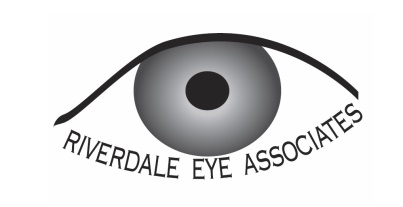 Dry Eye Center of ExcellenceWhile everyone at times experiences eye discomfort, some people have frequent burning, grittiness, itching and foreign body sensation. These are often the hallmarks of Dry Eye Disease. Dry Eye Disease also can impact one’s vision. Dry Eye Disease is treatable.In order to help us gather information about your symptoms, please answer the following and bring this form back at your next visit.Please circle your answers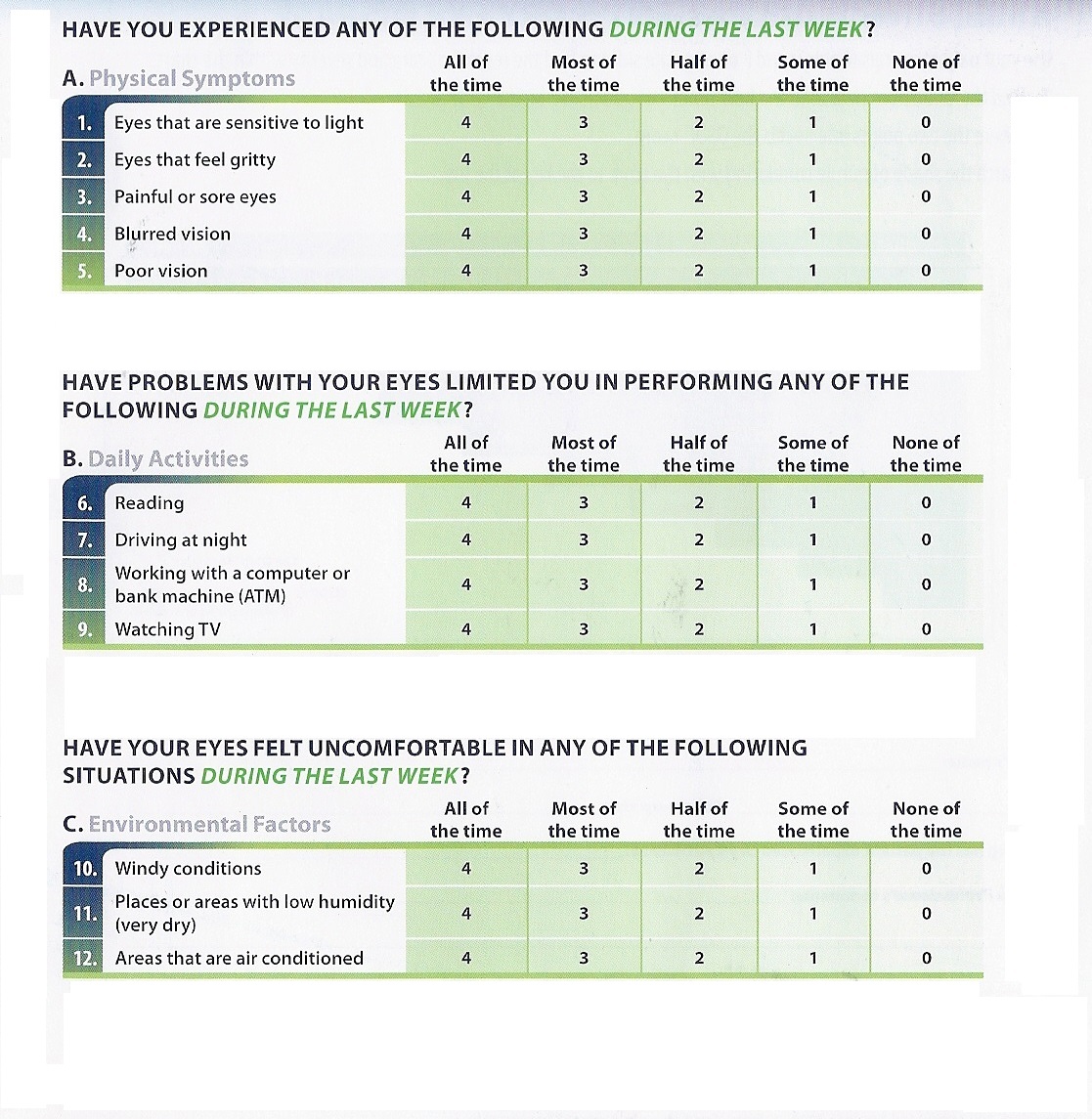 